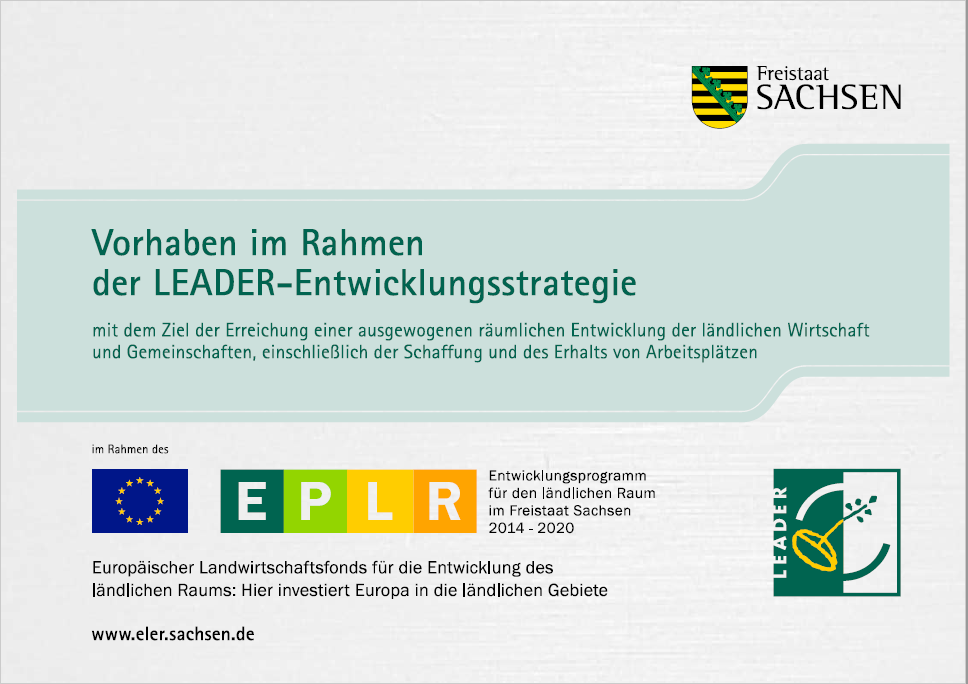 Maßnahme: Einbau Behinderten WC und Sanierung Toilettenanlage GS WeidenhainDie sich seit 1973 in Betrieb befindliche Toilettenanlage entspricht nicht mehr den Anforderungen und soll deshalb umfassend saniert werden. In diesem Zuge wird ein behindertengerechtes WC eingebaut.Alte Toilettenwände werden abgebrochen, Fliesen, Innentüren und sämtliche Installationen werden entfernt. Bei der Neuaufteilung wird der Platz für den Einbau eines behindertengerechten WC mit vorgesehen. Die gesamte Haustechnik in diesem Bereich wird erneuert, einschließlich der Einbauten und Leuchten. Die Wände und der Fußboden erhalten einen neuen Fliesenbelag, neue Türen und WC-Trennwände werden eingebaut. Mit einem malermäßigen Anstrich werden die Arbeiten abgeschlossen.Die Leistungen wurden an folgende Firmen vergeben:Los 01 BHL Firma Matthias Tröpgen Bauunternehmung GmbH aus RoitzschLos 02 Trockenbau an Trockenbau-Montageservice Frank Kracht aus WeidenhainLos 03 Elektroinstallation an die Firma Elektro Fink aus WeidenhainLos 04 Tischler an die Firma Zimmerei Müller GmbH aus WeidenhainLos 05 Estrich an die Firma Bauunternehmen Kunze aus TorgauLos 06 Fliesen an die Firma Fliesen Förster aus WeidenhainLos 07 Heizung/Lüftung/Sanitär an die Firma SHT GmbH aus TorgauDie Arbeiten werden im Juli/August 2020 ausgeführt.